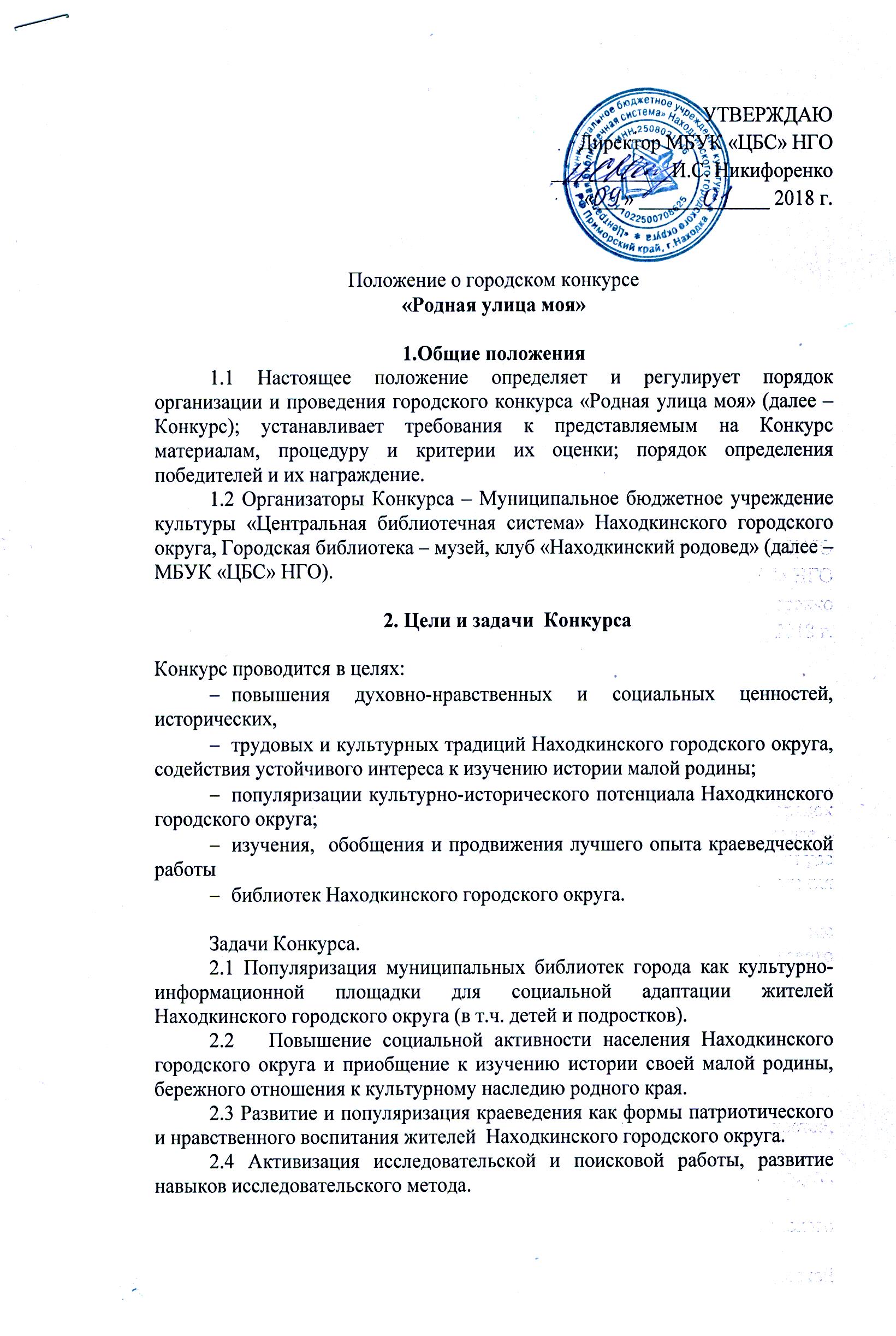 2.5 Совершенствование организации краеведческих фондов библиотек, активное их использование через различные формы и методы библиотечной деятельности.                                                       3.Участники Конкурса3.1 Участники Конкурса – жители Находкинского городского округа в возрасте от 7 лет. 3.2. Допускается индивидуальное и коллективное участие.3.3. Участники Конкурса оцениваются по трем  возрастным категориям:  7-14  лет, 15-20 лет, от 20-ти и старше.    4. Номинации Конкурса4.1 Конкурс проводится по следующим номинациям:  «Город в красках» (рисунок, картина). ( Изображения современного вида города, поселка, дома, улицы, архитектурных строений и памятников,  парков, скверов, набережных и пр.).Для всех возрастных категорий.Работы  профессиональных участников оцениваются отдельно. «Находка в объективе» (ретро-снимки и фото новых лет). (Фотоснимки прошлых лет с видами города, поселка, дома, улицы, архитектурных строений и памятников,  парков, скверов, набережных и пр. Фотографии прошлых лет с изображением людей).Для всех возрастных категорий.Работы  профессиональных участников оцениваются отдельно.«Улица моего детства». ( Письменное изложение впечатлений о прошлом или настоящем малой родины.  Допускается жанр интервью). Для возрастной категории 7-30 лет  - форма подачи материала мини-сочинениеДля возрастной категории старше 30 лет – форма подачи материала воспоминание-эссе«Они строили город» ( Сочинение-рассказ о людях, чья биография связана с историей рождения и становления Находкинского городского округа).Для всех возрастных категорий. «История одной улицы»(История улицы, дома и пр. Допускается использование и приложение архивных документов, фотографий ).Для всех возрастных категорий.Форма подачи документа  научно-исследовательская работа.5. Сроки проведения Конкурса5.1 Конкурс проводится с 25 января 2018 г. по 10 мая 2018 г.    - с 01 февраля по 15 апреля - прием заявок и конкурсных работ   - с 01 мая по 01 октября 2018 года - работа Оргкомитета и подведение итогов -  03 октября - награждение участников 6. Порядок участия в Конкурсе6.1 Для участия в Конкурсе необходимо отправить заявку (см приложение 1) в Оргкомитет до указанного выше срока6.2 Заявки и конкурсные работы с пометкой «Конкурс «Родная улица моя» принимаются на бумажных носителях или в электронном виде по адресам: - olga_altuhova@bk.ru-  gbmnakhodka@mail.ru - Приморский край, г. Находка, ул. Сенявина, 14,  Городская библиотека музей телефон для справок:  62-56-657. Требования к содержанию работ, направляемых на Конкурс.7.1 Номинация «Город в красках»Обязательно указание географического расположения изображаемого места.7.2 Номинация «Находка в объективе»Обязательно описание места снимка, времени (года, месяца) и автора фотографии.7.3 Номинация «Они строили город»Необходимо наличие сведений об общественной и профессиональной деятельности личности  (в том числе «Ветеран труда», участник  Великой Отечественной войны). 7.4 Номинация «Улицы моего детства»Предпочтение отдается документально подтвержденной информации. Конкурсные работы могут быть выполнены в форме:- письменной работы (воспоминание, эссе, сочинение, мини-сочинение) - реферата в печатном виде, выполненного шрифтом Times New Roman 14 размера, интервал – 1,1, объёмом – 3-10 страниц  - видео-работы (продолжительность до 10 минут)- рисунка, картины в рамке или паспарту- фотографии в любом виде (в форме альбома, видео, презентации Microsoft Power Point)- презентации в формате Microsoft Power Point  (до 50 слайдов)  Работы могут быть представлены в электронном или печатном виде. Ко всем работам могут быть приложены дополнительные материалы (фотографии, плакаты, коллажи, иллюстрации, таблицы, схемы, копии исторических источников и др.) Обязательными являются пояснительные записки и исторические справки к предоставленным материалам, а также подписи под фотографиями.8. Критерии оценки работКритерии оценки работ:Количество  используемых исторических источников Наглядность Логичность изложенияКачество оформления и подачи материалов Оригинальность и творческий подход к оформлению.Присылаемые на Конкурс работы оцениваются по 10- бальной системе. Оценивается каждый критерий. Количество баллов суммируется.9. Подведение итогов Конкурса, награждение.9.1. По итогам оценки работ выявляются победители: три призовых места в каждой номинации и в каждой возрастной категории.9.2. Победители Конкурса награждаются Дипломами и памятными подарками. 9.3. Участники Конкурса, не занявшие призовые места, получают сертификат участника. 9.4. Лучшие конкурсные работы включаются в сборник «Улицы моего города». 9.5. Лучшие фотоработы будут размещены  на выставках «Находка в объективе» и выставке рисунков «Родная улица моя» ко Дню города Находка.9.6. Лучшие конкурсные работы будут опубликованы в газете «Находкинский рабочий». 10.Экспертное жюри КонкурсаЭкспертное жюри Конкурса формируется из сотрудников Центральной библиотечной системы Находкинского городского округа, членов клуба «Находкинский родовед», членов РГО, историков - сотрудников  МВЦ НГО, филологов, людей, увлекающихся топонимикой, художников, журналистов.11. Партнёры КонкурсаКонкурс проводится при поддержке Администрации Находкинского городского округа, Музейно-выставочного центра Находкинского городского округа, газеты «Находкинский рабочий».Работы, присланные на конкурс, не возвращаются и могут быть использованы в уставных целях Организатора.Контакты: Ольга Александровна. 8-914-727-1737olga_altuhova@bk.rugbmnakhodka@mail.ru; тел: (4236) 62-56-65 Приложение 1ФОРМА ЗАЯВКИФИОВозрастКласс, школа, учебное заведение (для учащихся)Место работы (для работающих)ФИО руководителя работы (если есть)Название номинацииНазвание работыКонтактные данные